В соответствии с подпунктом 3 пункта 5 статьи 39.28 Земельного кодекса Российской Федерации Собрание депутатов Малодербетовского районного муниципального образования Республики Калмыкия постановляет:Утвердить прилагаемый Порядок определения размера платы за увеличение площади земельных участков, находящихся в частной собственности, в результате их перераспределения с земельными участками, находящимися в собственности Малодербетовского районного муниципального образования Республики Калмыкия.Опубликовать настоящее решение на официальном сайте Малодербетовского районного муниципального образования Республики Калмыкия.3. Настоящее решение вступает в силу со дня его официального опубликования и распространяется на правоотношения с 1 июля 2021 г.Зам. Председателя Собрания депутатовМалодербетовского районногомуниципального образованияРеспубликиКалмыкия                                                                                 А.ТолмачеваГлава Малодербетовского РМО РК                                                             С.Лиджиев(ахлачи)Утвержден
решением Собрания депутатов МалодербетовскогоРайонного муниципальногоОбразования Республики Калмыкия
от 2 июля 2021 года № 8ПОРЯДОК ОПРЕДЕЛЕНИЯ РАЗМЕРА ПЛАТЫ ЗА УВЕЛИЧЕНИЕ ПЛОЩАДИ ЗЕМЕЛЬНЫХ УЧАСТКОВ, НАХОДЯЩИХСЯ В ЧАСТНОЙ СОБСТВЕННОСТИ, В РЕЗУЛЬТАТЕ ИХ ПЕРЕРАСПРЕЛЕНИЯ С ЗЕМЕЛЬНЫМИ УЧАСТКАМИ, НАХОДЯЩИМИСЯ В СОБСТВЕННОСТИ МАЛОДЕРБЕТОВСКОГО РАЙОННОГО МУНИЦИПАЛЬНОГО ОБРАЗОВАНИЯ РЕСПУБЛИКИ КАЛМЫКИЯ1. Настоящий Порядок устанавливает правила определения размера платы за увеличение площади земельных участков, находящихся в частной собственности, в результате их перераспределения с земельными участками, находящимися в собственности Малодербетовского районного муниципального образования Республики Калмыкия (далее - размер платы).2. Размер платы в отношении земельных участков, находящихся в собственности Малодербетовского районного муниципального образования Республики Калмыкия, рассчитывается органом местного самоуправления Малодербетовского районного муниципального образования Республики Калмыкия, осуществляющим в отношении данных земельных участков полномочия собственника.3. Размер платы за увеличение площади земельных участков, находящихся в частной собственности, в результате их перераспределения с земельными участками, находящимися в собственности Малодербетовского районного муниципального образования Республики Калмыкия, за исключением случая, предусмотренного пунктом 4 настоящего Порядка, определяется по следующей формуле:П = В / S1 x S2,где:П - размер платы за увеличение площади земельного участка, руб.;В - цена земельного участка, рассчитанная согласно Порядку определения цены земельных участков, находящихся в собственности Малодербетовского районного муниципального образования Республики Калмыкия, при заключении договора купли - продажи таких земельных участков без проведения торгов, утвержденному решением Собрания депутатов Малодербетовского районного муниципального образования Республики Калмыкия, руб. Цена рассчитывается согласно площади S1;S1 - площадь земельного участка, образованного в результате перераспределения (после увеличения), кв. м;S2 - площадь, на которую увеличивается земельный участок, находящийся в частной собственности, кв. м.4. Размер платы в случае перераспределения земельных участков в целях последующего изъятия подлежащих образованию земельных участков для государственных или муниципальных нужд определяется на основании установленной в соответствии с законодательством об оценочной деятельности рыночной стоимости части земельного участка, находящегося в собственности Малодербетовского районного муниципального образования Республики Калмыкия, подлежащей передаче в частную собственность в результате перераспределения земельных участков.ХАЛЬМГ ТАӉҺЧИНБАҺ-ДӨРВДӘ РАЙОНАМУНИЦИПАЛЬН БҮРДӘЦИНДЕПУТАТНЫРИН ХУРЫГХАЛЬМГ ТАӉҺЧИНБАҺ-ДӨРВДӘ РАЙОНАМУНИЦИПАЛЬН БҮРДӘЦИНДЕПУТАТНЫРИН ХУРЫГ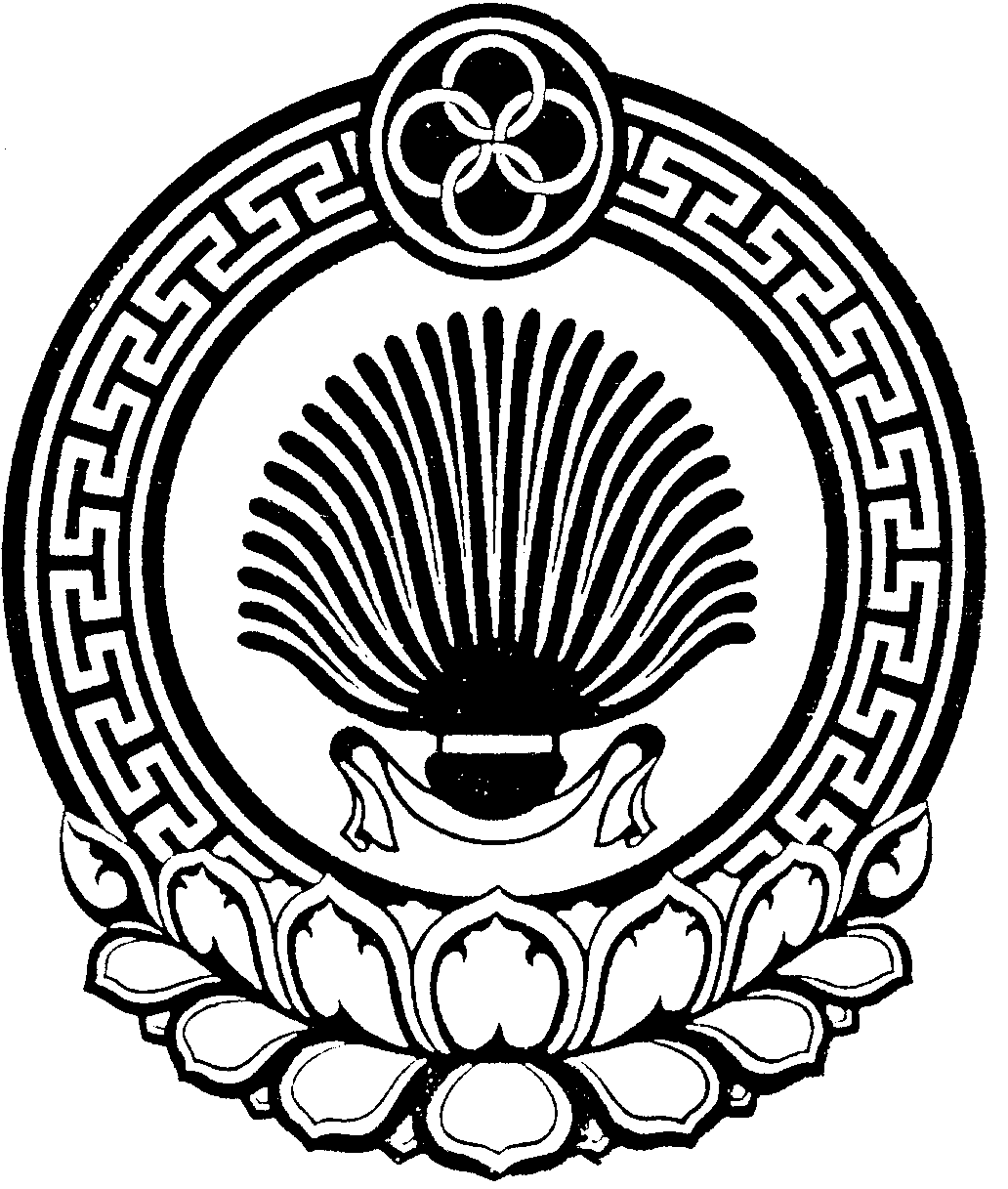 СОБРАНИЕ ДЕПУТАТОВ МАЛОДЕРБЕТОВСКОГО РАЙОННОГО МУНИЦИПАЛЬНОГО ОБРАЗОВАНИЯРЕСПУБЛИКИ КАЛМЫКИЯСОБРАНИЕ ДЕПУТАТОВ МАЛОДЕРБЕТОВСКОГО РАЙОННОГО МУНИЦИПАЛЬНОГО ОБРАЗОВАНИЯРЕСПУБЛИКИ КАЛМЫКИЯс. Малые Дербеты                                                                                                  от «02» июля 2021г.с. Малые Дербеты                                                                                                  от «02» июля 2021г.с. Малые Дербеты                                                                                                  от «02» июля 2021г.с. Малые Дербеты                                                                                                  от «02» июля 2021г.с. Малые Дербеты                                                                                                  от «02» июля 2021г.с. Малые Дербеты                                                                                                  от «02» июля 2021г.от 02.07.2021 г.РЕШЕНИЕ № 8РЕШЕНИЕ № 8РЕШЕНИЕ № 8РЕШЕНИЕ № 8РЕШЕНИЕ № 8РЕШЕНИЕ № 8«Об утверждении Порядка
определения размера платы за увеличение площади земельных участков, находящихся в частной собственности, в результате их перераспределения с земельными участками, находящимися в собственности Малодербетовского районного муниципального образования Республики Калмыкия»«Об утверждении Порядка
определения размера платы за увеличение площади земельных участков, находящихся в частной собственности, в результате их перераспределения с земельными участками, находящимися в собственности Малодербетовского районного муниципального образования Республики Калмыкия»«Об утверждении Порядка
определения размера платы за увеличение площади земельных участков, находящихся в частной собственности, в результате их перераспределения с земельными участками, находящимися в собственности Малодербетовского районного муниципального образования Республики Калмыкия»«Об утверждении Порядка
определения размера платы за увеличение площади земельных участков, находящихся в частной собственности, в результате их перераспределения с земельными участками, находящимися в собственности Малодербетовского районного муниципального образования Республики Калмыкия»